Отчет.В срок с 01 по 05 августа 2022 года председателем контрольно-счетного отдела муниципального образования «Муниципальный округ Можгинский район Удмуртской Республики» проведена финансово-экономическая экспертиза  на  постановление Администрации муниципального образования «Муниципальный округ Можгинский район Удмуртской Республики» от 13 июля 2022 года № 601 «Об утверждении отчета об исполнении  бюджета муниципального образования «Муниципальный округ Можгинский район Удмуртской Республики» за 1 полугодие 2022 года.Финансово-экономическая экспертиза на постановление Администрации муниципального образования «Муниципальный округ Можгинский район Удмуртской Республики» от 13 июля 2022 года № 601  «Об утверждении отчета об исполнении  бюджета муниципального образования «Муниципальный округ Можгинский район Удмуртской Республики» за 1 полугодие 2022 года»  проведена в соответствии со статьей 264.2  Бюджетного кодекса Российской Федерации (далее - БК РФ), положениями Федерального закона от 07 февраля 2011 года  №  6-ФЗ «Об общих принципах организации и деятельности контрольно-счетных органов субъектов Российской Федерации и муниципальных образований»,  Уставом муниципального образования «Муниципальный округ Можгинский район Удмуртской Республики», на основании Положения о контрольно-счетном отделе муниципального образования «Муниципальный округ Можгинский район Удмуртской Республики», утвержденного решением Совета депутатов муниципального образования «Муниципальный округ Можгинский район Удмуртской Республики» от 15 декабря 2021 года № 4.12, пункта 2.5 плана работы контрольно-счетного отдела муниципального образования «Муниципальный округ Можгинский район Удмуртской Республики» (далее - Контрольно-счетный отдел) на 2022 год, утвержденного приказом Контрольно-счетного отдела  от 10 января 2022 года № 4-од, Стандарта внешнего муниципального финансового контроля «Общие правила проведения экспертно-аналитических мероприятий» СВМФК-КСО-3, утвержденного приказом Контрольно-счетного отдела от 11 января 2022 года № 9-од. Целью  экспертно-аналитического мероприятия является: реализация закрепленных за Контрольно-счетным отделом полномочий, в целях регулярного информирования Совета депутатов и Главы муниципального образования «Муниципальный округ Можгинский район Удмуртской Республики» о ходе исполнения бюджета муниципального образования «Муниципальный округ Можгинский район Удмуртской Республики» (далее -  бюджет района). Предметом экспертно-аналитического мероприятия явились постановление Администрации муниципального образования «Муниципальный округ Можгинский район Удмуртской Республики» (далее - Администрация района) от 13.07.2022г. № 601 «Об утверждении отчета об исполнении  бюджета муниципального образования «Муниципальный округ Можгинский район Удмуртской Республики» за 1 полугодие 2022 года» (далее - Постановление № 601), Отчет ф. 0503317,  Положение о бюджетном процессе в муниципальном образовании «Муниципальный округ Можгинский район Удмуртской Республики», утвержденное решением  Совета депутатов от 15.11.2021года № 3.16  (далее - Положение о бюджетном процессе), муниципальные правовые акты, материалы и документы финансово-экономических обоснований указанного Постановления в части, касающейся доходных и расходных обязательств бюджета  района, иные распорядительные и информационные документы.Объекты экспертно-аналитического мероприятия:  Администрация муниципального образования «Муниципальный округ Можгинский район Удмуртской Республики» (далее - Администрация района), Управление финансов Администрации муниципального образования «Муниципальный округ Можгинский район Удмуртской Республики» (далее – Управление финансов).                         В результате подготовки заключения установлено следующее:1. Бюджет района за 1 полугодие 2022 года исполнялся в соответствии с требованиями и нормами действующего бюджетного законодательства и  муниципальными правовыми актами.   2.  Бюджет района на  2022 год утвержден по доходам в сумме 849 675,9 тыс. руб., в том числе объем межбюджетных трансфертов, получаемых из бюджетов бюджетной системы Российской Федерации в сумме 545 284,9  тыс. руб., по расходам  в сумме 849 675,9 тыс. руб., дефицит бюджета не установлен.В целях уточнения направлений целевого и эффективного расходования бюджетных средств, погашения кредиторской задолженности,  в марте  было принято 1 решение  Совета депутатов о внесении изменений в бюджет района, это связано с уточнением объемов безвозмездных поступлений, поступивших  из бюджета Удмуртской Республики и  перераспределением бюджетных ассигнований между направлениями расходов, в соответствии с нормативными правовыми актами Администрации района.  В результате прогнозируемый общий объем доходов увеличились на сумму 70 657,1 тыс. руб., и составили  в сумме 920 333,0 тыс. руб., или 108,3 % первоначально утвержденных. По состоянию на 01.07.2022г. уточненный план по доходам в сумме 923 267,0 тыс. руб., расходам в сумме 999 951,0 тыс. руб., дефицит бюджета сформировался в размере 76 684,0 тыс. руб., фактически за 1 полугодие  доходы поступили  в сумме 520 997,7 тыс. руб., расходы исполнены в сумме 507 059,6 тыс. руб., профицит бюджета  составил в размере 13 938,1 тыс. руб.  Объем налоговых и неналоговых доходов (далее - собственные доходы) при плане – 30 4191,0 тыс. руб., в течение отчетного периода собственные доходы не уточнялись, за 1 полугодие  поступили в сумме 149 588,0  тыс. руб., или 49,1 % от плана, т.е. доходы  не достигли 50% уровень, но согласно  плана поступлений налоговых и неналоговых доходов на 2022 год, согласованного с Минфином УР, план по доходам за 1 полугодие согласован в сумме 136 622,0 тыс. руб., т.е. доходы перевыполнены на сумму  12 966,0 тыс. руб. В том числе поступило:налоговых доходов в сумме 137 532,6 тыс. руб., или 47,9 % от плана, удельный вес в общем объеме собственных доходов 91,9%;неналоговых доходов  в сумме 12 055,4 тыс. руб., или 69,0% от плана, удельный вес в общем объеме собственных доходов 8,1%.Доля собственных доходов бюджета района в общей сумме поступивших доходов составила 28,7%.Из проведенного анализа следует, что за 1 полугодие 2022 года собственные  доходы превысили 50% уровень плановых назначений почти по всем доходным источникам: налоги на товары (работы, услуги), реализуемые на территории РФ, – 54,2%; налоги на совокупный доход - 118,7%; налоги, сборы и регулярные платежи за пользование природными ресурсами – 90,5%; платежи при пользовании природными ресурсами - 66,9%; доходы от оказания платных услуг (работ) и компенсации затрат государства – 268,2%; доходы  от  продажи материальных и нематериальных активов – 61,8%; штрафы, санкции, возмещение ущерба - 58,1%; прочие неналоговые доходы- 158,4%, по остальным доходным источникам плановые назначения не выполнены. Налоговая недоимка по налогам, сборам и иным обязательным платежам по состоянию на 01.07.2022 года составила в сумме 4 570,9  тыс. руб., т.е. в сравнении с аналогичным периодом 2021 года увеличилась на сумму 1 443,5 тыс. руб. или 146,2% и увеличилась к уровню  начала года на 10,5% в абсолютном выражении на 434,3 тыс. руб.  В целях обеспечения сбалансированности бюджета района поступают безвозмездные поступления от других бюджетов бюджетной системы Российской Федерации, которые  определены,  на основании  Закона «О бюджете Удмуртской Республики на 2022 годи на плановый период 2023 и 2024 годов».Безвозмездные поступления   при плане - 545 284,9 тыс. руб., уточненном - 618 876,0 тыс. руб., за 1 полугодие исполнены  в размере 371 409,7 тыс. руб., или 68,1%  от плановых и 60,0% от уточненных назначений. Удельный вес поступивших безвозмездных поступлений в структуре общего объема доходов  бюджета  района - 71,3%.Расходы при плане в размере 849 675,9 тыс. руб., при уточнении составили в сумме 999 951,0 тыс. руб., т.е. увеличились 17,7% в абсолютном выражении на  150 275,1 тыс. руб., исполнены за 1 полугодие  в сумме 507 059,6 тыс. руб., или 59,7% от плановых и 50,7% от уточненных бюджетных ассигнований,  расходы будущих периодов  в сумме 492 891,4 тыс. руб.  В первоочередном порядке  финансируются расходы социальной направленности. Структура расходов бюджета района распределилась следующим образом:           - на расходы по  заработной плате работникам организаций бюджетной сферы в сумме 335 539,5 тыс. руб. или 66,2% в общем объеме расходов. Расходы на оплату труда работников организаций бюджетной сферы в 1 полугодии произведены своевременно, просроченной задолженности по выплате заработной платы по состоянию на 1 июля 2022 года нет;- расходы по отрасли «Социальная политика» в сумме 16 352,4 тыс. руб., или 3,2%;- на расходы по коммунальным услугам в сумме 37 989,9 тыс. руб. или 7,5%;- на расходы по дорожному фонду в сумме 25 575,2 тыс. руб. или 5,0%;- на расходы по капитальному и текущему ремонту объектов муниципальной собственности в сумме 6 360,0 тыс. руб., или 1,3%;- на прочие расходы в сумме 85 242,6 тыс. руб. или 16,8%.В разрезе ГРБС  самый низкий  процент исполнения расходов  по Управлению финансов, самый высокий процент исполнения по Управлению образования.Проекты муниципальных программ, изменения, внесенные в них в 1 полугодии 2022 года  направлялись  в  Контрольно-счетный отдел для проведения  финансово-экономических экспертиз, итого дано 14 заключений. Не представлены в Контрольно-счетный отдел и подписаны без заключения  постановления Администрации района: от 13.05.2022г. № 402 «О внесении изменений в муниципальную программу муниципального образования «Муниципальный округ Можгинский район Удмуртской Республики» - «Муниципальное управление», утвержденную постановлением Администрации муниципального образования «Муниципальный округ Можгинский район Удмуртской Республики» от 25 февраля 2022 года № 150; от 18.04.2022г. № 317 «О внесении изменений в муниципальную программу муниципального образования «Муниципальный округ Можгинский район Удмуртской Республики» «Энергосбережение и повышение энергетической эффективности».Общий объем бюджетных ассигнований по  муниципальным программам при плане - 840 306,2 тыс. руб., уточненном - 985 175,4  тыс. руб., за 1 полугодие освоены в сумме 505 107,1 тыс. руб. или 60,1% от плановых и 51,3% от уточненных бюджетных ассигнований. Объем расходов будущих периодов по всем муниципальным программам по состоянию на 01.07.2022г. составил в сумме 480 068,4 тыс. руб.Бюджетные ассигнования превысили 50% уровень плановых по трем муниципальным программам: «Развитие образования и воспитания»; «Развитие культуры»; «Содержание и развитие муниципального хозяйства»; уточненных по муниципальной программе: «Развитие образования и воспитания».Низкий процент исполнения по муниципальным программам: «Управление   муниципальными финансами»; «Безопасность».  Не осуществлялись расходы по программе «Энергосбережение и повышение энергетической эффективности муниципального образования «Муниципальный округ Можгинский район УР».Бюджетные ассигнования  на финансовое обеспечение  непрограммных направлений деятельности при плане – 9 369,7 тыс. руб., уточненном – 14 775,6 тыс. руб., за 1 полугодие  исполнены в сумме 1 952,5  тыс. руб., или 20,8% от плановых и 13,2% от уточненных бюджетных ассигнований. Составляют 0,4% в общем объеме расходов.Решением № 4.2 бюджет района утвержден бездефицитным. В связи с вносимыми изменениями дефицит бюджета утвержден в сумме 74 935,6 тыс. руб., данным Постановлением № 601 предлагается установить в размере 76 684,0 тыс. руб. За 1 полугодие 2022 года бюджет района  исполнен с профицитом в сумме 13 938,1 тыс. руб. 3. В ходе проведения экспертизы установлено, что данные изменения и перераспределения Управлением финансов  произведены с учетом  приказов Минфина России: от 06.06.2019г. № 85н «О Порядке формирования и применения кодов бюджетной классификации Российской Федерации, их структуре и принципах назначения» (в ред. изменений); от 29.11.2017г. № 209н «Об утверждении Порядка применения классификации операций сектора государственного управления», в ред. изменений.  Отчет об исполнении бюджета района за 1 полугодие 2022 год сформирован в соответствии с кодами бюджетной классификации Российской Федерации по разделам отчета: «Доходы», «Расходы», «Источники финансирования дефицита бюджета»: классификации доходов, классификации расходов, классификации источников финансирования дефицита бюджета, с формированием промежуточных итогов по группировочным кодам бюджетной классификации в структуре утвержденных решением о бюджете бюджетных назначений по доходам бюджета, расходам бюджета и источникам финансирования дефицита бюджета района.4. Замечания финансово-экономического характера отсутствуют. Нормативно-правовые акты органов местного самоуправления в полном объеме представлены и достаточны для проведения  экспертизы.5. В целях более эффективного исполнения  бюджета района за текущий год Контрольно-счетный отдел считает целесообразным предложить  Администрации района: - обеспечить актуализацию и реализацию комплексного плана мероприятий по увеличению поступлений налоговых и неналоговых доходов в бюджет района;- продолжить работу по снижению общей недоимки по налогам и сборам, а также другим закрепленным доходным источникам в бюджет района;- принять действенные меры по полному и своевременному освоению бюджетных ассигнований, проводить работу по повышению ответственности ГРБС за контролем по расходованию средств бюджета района, в целях равномерного осуществления финансирования в течение отчетного финансового года. 6. Замечания финансово-экономического характера отсутствуют. Нормативно-правовые акты органов местного самоуправления в полном объеме представлены и достаточны для проведения  экспертизы.  Представление по результатам экспертно-аналитического мероприятия не направлялось.исп. председатель  КСО Т.А. Пантелеева.08.08.2022г.КОНТРОЛЬНО-СЧЕТНЫЙ ОТДЕЛ
МУНИЦИПАЛЬНОГО ОБРАЗОВАНИЯ «МУНИЦИПАЛЬНЫЙ ОКРУГ МОЖГИНСКИЙ РАЙОН УДМУРТСКОЙ РЕСПУБЛИКИ»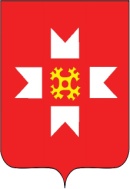 «УДМУРТ ЭЛЬКУНЫСЬ МОЖГА ЁРОС МУНИЦИПАЛ ОКРУГ» МУНИЦИПАЛ КЫЛДЫТЭТЫСЬ ЭСКЕРОН-ЛЫДЪЯНЪЯ ЁЗЭТ